教育部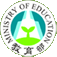 106年度校園環境保護暨廢棄物管理及校園空氣品質校園空氣品質宣導說明會簡章主辦單位：教育部承辦單位：鼎澤科技有限公司106 年 7 月目錄一、前言	1二、辦理單位	1三、參加對象與人數	1四、會議時間、地點及報名規劃	2五、議程及議題內容說明	3六、講師介紹	5七、注意事項	6八、交通資訊	6九、聯絡資訊	8教育部106年度「空氣品質宣導說明會」一、前言近幾年來臺灣西南部地區因秋冬季節大氣擴散條件不佳，造成部分區域空氣污染物蓄積，進而影響臺灣西南部地區之空氣品質，尤其對細懸浮微粒(PM2.5)濃度之影響最為顯著，故政府參考各國的空氣品質標準，自105年12月1日起將原空氣污染指標(PSI)及細懸浮微粒(PM2.5)雙指標，酌予調整為適用我國的單一指標「空氣品質指標(AQI)」，並訂定AQI各等級指標對一般民眾及敏感族群健康之影響，使民眾更易於了解空氣品質指標及對應之防護措施。此外，政府為改善室內空氣品質及維護國民健康，亦於106年1月11日公告訂定「應符合室內空氣品質管理法之第二批公告場所」，受公告對象包含大專院校及圖書館。有鑑於此，教育部於今年特辦理兩場次空氣品質宣導說明會，希冀協助全國各級學校人員瞭解校園及室內空氣品質維護管理政策、學校應遵守之相關法令規定、強化校園師生於空氣品質不佳時期之自我防護意識及觀念，提供更安全無慮的學習場所。二、辦理單位主辦單位：教育部承辦單位：鼎澤科技有限公司三、參加對象與人數本計畫預計辦理2場次，每場次以150人為限（因名額有限，歡迎及早報名，以免向隅）。各場次規劃邀請參加對象如表1所示。表1 「空氣品質宣導說明會」各場次之邀請參加對象規劃表四、會議時間、地點及報名規劃為響應節能減碳，並減少紙張耗用，說明會報名方式在全國教師進修網、公務人員終身學習入口網及Google表單報名為主，身分證字號為登入教育時數使用，各場次之報名時間及辦理時間與地點，如表2所示。全國教師在職進修資訊網（https://www2.inservice.edu.tw/）北區場課程代號：；中區場課程代號：公務人員終身學習入口網（https://lifelonglearn.dgpa.gov.tw/）北區場課程代號：；中區場課程代號：非教師及公務人員身分報名系統（https://goo.gl/forms/APhWKQIOttDTmqEx2）（網址只含有1個阿拉伯數字「2」，其餘皆為英文字，網址英文字之大小寫需一致）凡全程參與之人員核發給3小時公務人員終身學習時數或教師研習時數。表2 「空氣品質宣導說明會」辦理時間地點規劃一覽表五、議程及議題內容說明本計畫宣導會議題包含「校園空氣品質維護管理之相關法規及政策說明」、「校園室內空氣品質自主管理及改善建議」、「空氣污染對健康之影響及自我防護措施」三大議題。此外，因考量北區及中區說明會參與人員不同，為符合參與人員需求，故兩區議題略作調整。北區場次因應法規要求增加說明大專校院「應符合室內空氣品質管理法之第二批公告場所」之相關規定；中區場次因考量中南部地區之高級中等學校鄰近特殊性工業區，故加強宣導特殊性工業區周界學校之自我防護方式，希冀協助學校瞭解學校所在地之空氣品質，以及於空氣品質不良時應採取之防護措施。各區說明會之議程詳見表3、表4，議題內容說明如下。（一）第一場（中區）：1.	校園空氣品質維護管理之相關法規及政策說明校園空氣品質及室內空氣品質相關法規空氣品質指標(AQI)及活動建議說明2.	校園及室內空氣品質介紹室內空氣品質之自主維護與管理空調系統所潛藏之污染問題與對健康之危害校園空氣品質之污染問題及改善案例介紹3.	特殊性工業區周界學校之自我防護宣導我國特殊性工業區管制現況特殊性工業區空品監測站數據查詢方式學校自我防護措施空氣品質不佳之通報方式（二）第二場（北區）：1.	校園空氣品質維護管理之相關法規及政策說明校園空氣品質及室內空氣品質相關法規空氣品質指標(AQI)及活動建議說明應符合第二階段關告場所之相關規定2.	校園室內空氣品質自主管理及改善建議室內空氣品質之自主維護與管理室內空氣品質自主維護管理計畫之撰寫說明室內空氣品質之污染問題與改善案例介紹3.	空氣污染對健康之影響及自我防護措施空氣污染物對人體健康影響及潛在風險空氣品質不佳時之自我防護措施表3 「空氣品質宣導說明會」議程（中區）表4 「空氣品質宣導說明會」議程（北區）六、講師介紹七、注意事項（一）本研習會於會議前三天，以mail方式發出通知，以提醒與會人員準時出席觀摩研習活動。（二）為響應節能減碳，請各與會人員自備環保杯筷，本活動僅提供餐點及講義等；提供紙杯及停車位等服務。（三）本研習會結束後，將針對課程內容與情形進行問卷調查，以瞭解參與觀摩研習活動之意見。八、交通資訊臺中場次：106年8月28日(一)朝陽科技大學　303會議廳（臺中市西屯區科園路21號）（一）開車：1.中山高速公路中港交流道下，往沙鹿方向到東海大學右轉東大路，進中部科學園區，科園路左轉即可達企業創新學院。2.國道三號高速公路沙鹿交流道下，中棲路往臺中方向，接中港路到東海大學左轉東大路，進中部科學園區，科園路左轉即可達企業創新學院。	（二）臺中高鐵：69號（烏日高鐵站－臺中航空站）、9號月台橘線（三）火車：公車73號、75號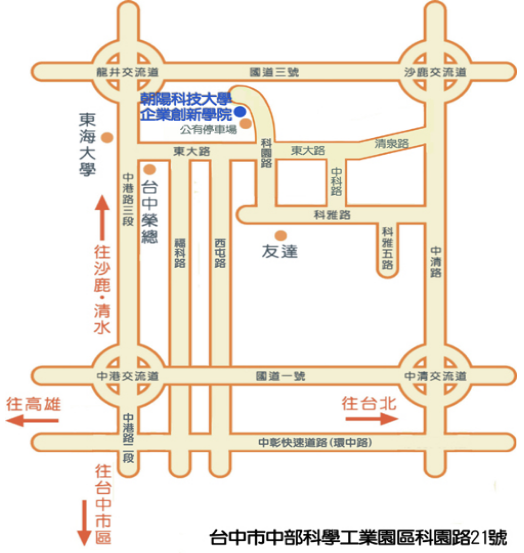 臺北場次：106年8月29日(二)中央聯合辦公大樓南棟（臺北市徐州路5號）（一）捷運：搭乘捷運淡水線於臺大醫院站下車後，步行約 5-10 分鐘，即可抵達聯合辦公大樓。（二）可搭乘15、15（區間車）、22、22（區間車）、227、227（區間車）、261、中山幹線、18、2、222、227、227（區間車）、261、37、615、648 、中山幹線、信義幹線、208、651均可抵達。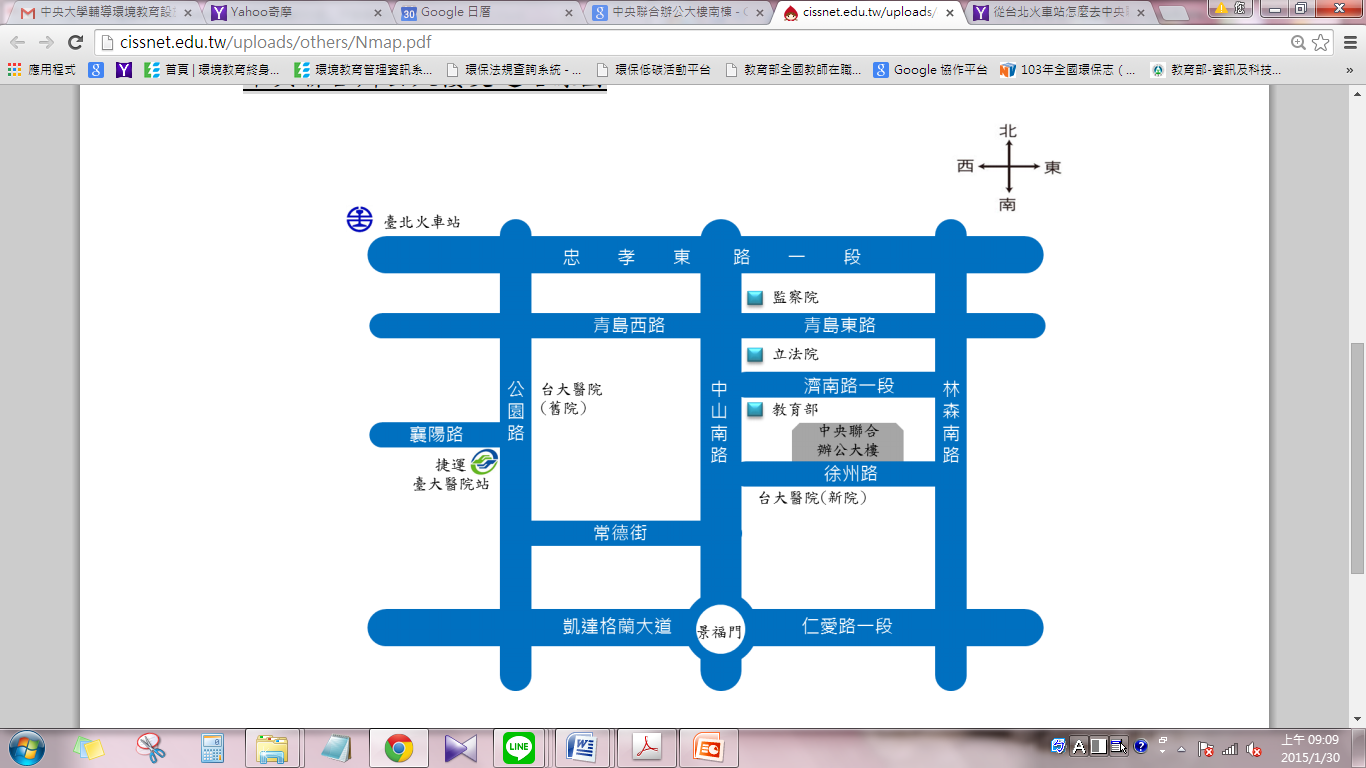 九、聯絡資訊聯絡人：鼎澤科技有限公司 張雅筑 小姐電話：04-23580613#29傳真：04-23581143E-mail：woow141414@gmail.com場次參加對象第一場(中區)各級學校主管、教師及行政人員（含幼兒園）。對於校園空氣品質及室內空氣品質有興趣之人士。第二場(北區)各級學校主管、教師及行政人員（含幼兒園）。對於校園空氣品質及室內空氣品質有興趣之人士。場次時間地點報名時間第一場（臺中）106年8月28日朝陽科技大學303會議廳（臺中市西屯區科園路21號）即日起至8月9日止第二場（臺北）106年8月29日中央聯合辦公大樓南棟18樓第五會議室（臺北市徐州路5號）即日起至8月9日止時間議題主講人13：00 ~ 13：20報到、領取資料鼎澤科技有限公司13：20 ~ 13：30主辦單位致詞教育部13：30 ~ 14：20校園空氣品質維護管理之相關法規及政策說明行政院環境保護署14：20 ~ 15：10校園空氣品質之維護管理及對健康影響說明臺北科技大學柯明村 教授15：10 ~ 15：20休      息----15：20 ~ 16：10特殊性工業區周界學校之自我防護宣導鼎澤科技有限公司16：10 ~ 16：30綜合討論教育部長官16：30~回程 /賦歸回程 /賦歸時間議題主講人9：00 ~ 9：20報到、領取資料鼎澤科技有限公司9：20 ~ 9：30主辦單位致詞教育部9：30 ~ 10：20校園空氣品質維護管理之相關法規及政策說明行政院環境保護署10：20 ~ 11：10室內空氣品質自主管理及改善建議臺北科技大學曾昭衡 教授11：10 ~ 11：20休      息----11：20 ~ 12：10空氣污染對健康之影響及自我防護措施台北醫學大學莊凱任 教授12：10 ~ 12：30綜合討論教育部長官12：30~回程 /賦歸回程 /賦歸柯明村　副教授柯明村　副教授現任國立臺北科技大學 能源與冷凍空調工程系 副教授專長室內空氣品質維護管理空調系統影響空氣品質原因作業/室內環境控制工程通風設備操作與維護通風設備污染物改善技術通風設備操作與維護莊凱任　副教授莊凱任　副教授現任台北醫學大學 公共衛生學院 副教授專長空氣污染採樣作業環境測定環境流行病學曾昭衡　教授曾昭衡　教授現任國立臺北科技大學 環境工程與管理研究所 教授專長空氣資源、溫室氣體管理室內空氣品質空氣污染控制